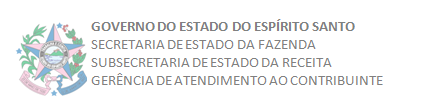             SOLICITAÇÃO DE PARCELAMENTO DE DÉBITO – PESSOA FÍSICAVEM REQUERER O PARCELAMENTO DE DÉBITO FISCAL ABAIXO DISCRIMINADOLOCAL:  __________________________. EM ______DE _____________________DE 20____.__________________________________________________________________ASSINATURA DO TITULAR DO DÉBITO OU PROCURADOR HABILITADONOME:IDENTIDADE Nº:CPF Nº:ÓRGÃO EMISSOR:ENDEREÇO:BAIRRO:CIDADE:UF:CEP:ORIGEM DO DÉBITONÚMERO(Auto de Infração / Divida Ativa)NÚMERO